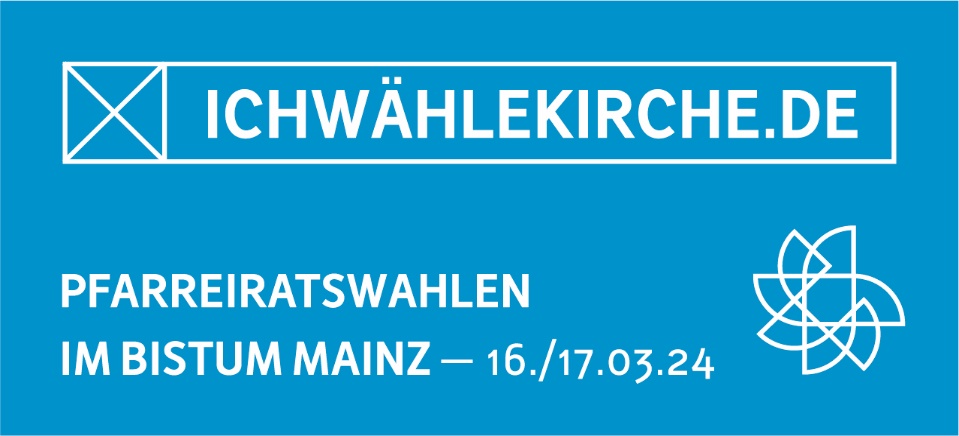 Unser neuer PfarreiratPfarrei:NameZahl der StimmenAnschrift